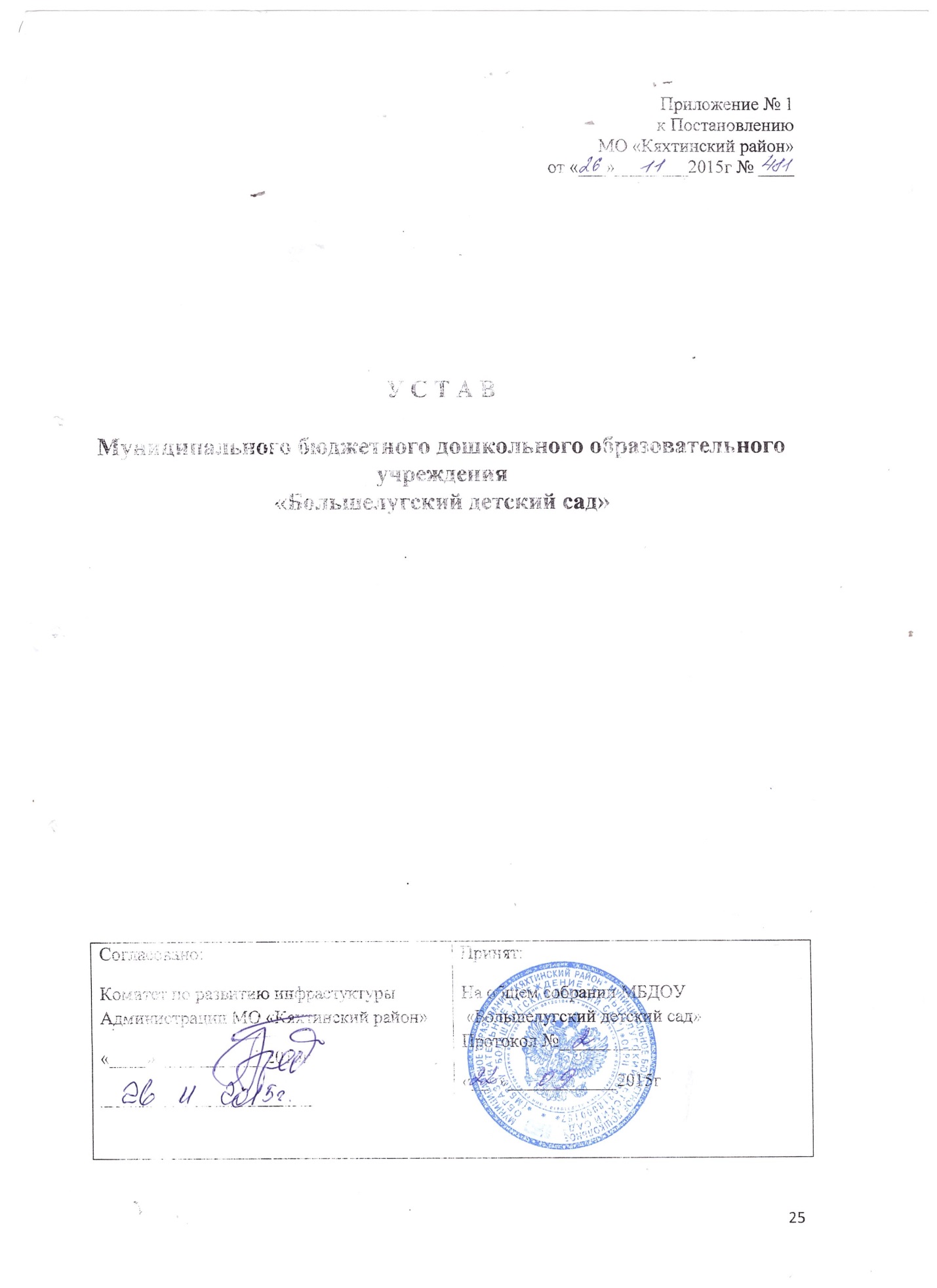 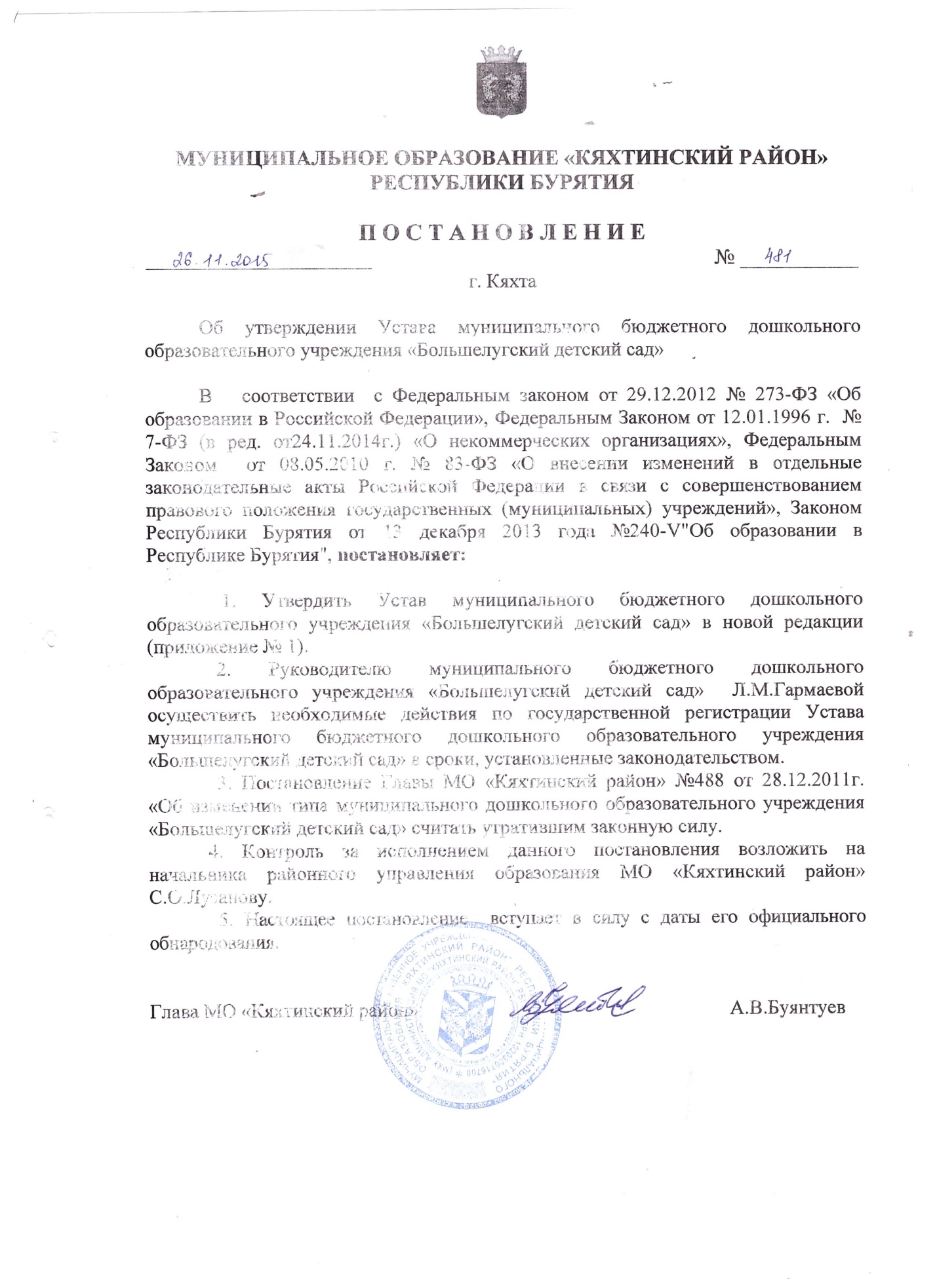 1. Общие положенияМуниципальное бюджетное дошкольное образовательное учреждение «Большелугский детский сад»,в дальнейшем именуемое «Учреждение», является унитарной некоммерческой организацией, созданной в целях удовлетворения духовных и иных нематериальных потребностей граждан в образовании, а также в иных целях, направленных на достижение общественных благ.Учреждение является некоммерческой организацией и не ставит извлечение прибыли основной целью своей деятельности.1.2. Устав Учреждения утверждается в новой редакции в связи с изменениями в федеральном законодательстве и законодательстве Республики Бурятия, в том числе в связи с вступлением в силу отдельных положений Федерального закона от 29.12.2012 № 273-ФЗ «Об образовании в Российской Федерации», Федерального закона от 05.05.2014 № 99-ФЗ «О внесении изменений в главу 4 части первой Гражданского кодекса Российской Федерации и о признании утратившими силу отдельных положений законодательных актов Российской Федерации» и Закона Республики Бурятия от 13.12.2013 № 240-V «Об образовании в Республике Бурятия». 1.3. Официальное наименование Учреждения на русском языке:полное – Муниципальное бюджетное дошкольное образовательное учреждение «Большелугский детский сад»;сокращенное – МБДОУ «Большелугский детский сад». 1.4. Организационно-правовая форма: учреждение.Тип учреждения: бюджетное.Тип образовательной организации: дошкольная образовательная организация. 1.5. Место нахождения Учреждения – с.Большой Луг, муниципальное образование «Кяхтинский район» Республики Бурятия.1.6. Адрес Учреждения:Юридический адрес: Российская Федерация, Республика Бурятия, Кяхтинский район, с.Большой Луг, ул.Цыбиктарова д.47.Почтовый адрес: соответствует юридическому адресу.  Образовательная деятельность осуществляется по следующим адресам: Республика Бурятия, Кяхтинский район, с.Большой Луг, ул.Цыбиктарова д.47.1.7. Учреждение создано для выполнения работ, оказания услуг в целях обеспечения реализации предусмотренных законодательством Российской Федерации полномочий органов местного самоуправления в области образования.1.8. Учреждение осуществляет свою деятельность в соответствии с Конституцией Российской Федерации, конституционными и федеральными законами, актами Президента и Правительства Российской Федерации, Конституцией и законами Республики Бурятия, Постановлениями и Распоряжениями МО «Кяхтинский район», общепризнанными принципами и нормами международного права, иными нормативными правовыми актами Российской Федерации и Республики Бурятия, а также настоящим Уставом. Деятельность Учреждения также регламентируется локальными нормативными правовыми актами, принимаемыми в соответствии с действующим законодательством и настоящим Уставом.1.9. Учредителем и собственником имущества Учреждения является Администрация МО «Кяхтинский район». Функции и полномочия Учредителя Учреждения от имени Администрации МО «Кяхтинский район» осуществляет МКУ «Районное управление образования» МО «Кяхтинский район» (далее также - Учредитель) в соответствии с действующим законодательством.В случае реорганизации Учредителя его права переходят к соответствующему правопреемнику. Полномочия собственника по управлению и распоряжению имуществом Учреждения от имени Администрации МО «Кяхтинский район» осуществляет Комитет по развитию инфраструктуры Администрации МО «Кяхтинский район в соответствии с действующим законодательством.1.10. Учреждение может иметь гражданские права, соответствующие целям деятельности, предусмотренным в настоящем Уставе, и нести связанные с этой деятельностью обязанности.Учреждение от своего имени может приобретать и осуществлять имущественные и неимущественные права, нести обязанности, быть истцом и ответчиком в суде.Учреждение имеет печать со своим наименованием, а также вправе иметь штампы и бланки со своим наименованием, собственную эмблему и другие средства индивидуализации.Правоспособность Учреждения возникает с момента внесения в единый государственный реестр юридических лиц сведений о его создании и прекращается в момент внесения в указанный реестр сведений о его прекращении.1.11. Учреждение имеет в оперативном управлении обособленное имущество, закрепленное за ним в соответствии с законодательством Российской Федерации, а также земельные участки, предоставляемые ему в установленном порядке в постоянное (бессрочное) пользование. Учреждение имеет самостоятельный баланс, лицевые счета, открытые в территориальных органах Федерального казначейства или в финансовых органах Республики Бурятия.1.12. Учреждение осуществляет образовательную деятельность на основании специального разрешения – лицензии на право осуществления образовательной деятельности.Учреждение осуществляет образовательную деятельность на основании специального документа, подтверждающего соответствие определенному стандарту, - свидетельства о государственной аккредитации, в случае, если такая аккредитация предусмотрена законодательством Российской Федерации.1.13. Учреждение может осуществлять приносящую доход деятельность, если это предусмотрено настоящим Уставом, лишь постольку, поскольку это служит достижению целей, ради которых оно создано, и если это соответствует таким целям. Учреждение, в случае если настоящим Уставом предусмотрено осуществление приносящей доход деятельности, должно иметь достаточное для осуществления указанной деятельности имущество рыночной стоимостью не менее минимального размера уставного капитала, предусмотренного для обществ с ограниченной ответственностью.1.14. Учреждение отвечает по своим обязательствам всем находящимся у него на праве оперативного управления имуществом, в том числе приобретенным за счет доходов, полученных от приносящей доход деятельности, за исключением особо ценного движимого имущества, закрепленного за Учреждением собственником этого имущества или приобретенного бюджетным учреждением за счет средств, выделенных собственником его имущества, а также недвижимого имущества независимо от того, по каким основаниям оно поступило в оперативное управление Учреждения и за счет каких средств оно приобретено.По обязательствам Учреждения, связанным с причинением вреда гражданам, при недостаточности имущества Учреждения, на которое в соответствии с абзацем первым настоящего пункта может быть обращено взыскание, субсидиарную ответственность несет собственник имущества Учреждения. 1.15. Собственник имущества и Учредитель не несут ответственность по обязательствам Учреждения, за исключением случаев установленных законодательством. Учреждение не отвечает по обязательствам Собственника имущества и Учредителя.1.16. Доходы Учреждения поступают в его самостоятельное распоряжение и используются им для достижения целей, ради которых оно создано, если иное не предусмотрено законом. Собственник имущества не имеет права на получение доходов от осуществления Учреждением деятельности и использования закрепленного за Учреждением имущества.1.17. Учреждение несет ответственность, установленную федеральным законом и законодательством Республики Бурятия за результаты своей деятельности и выполнение обязательств перед Учредителем и Отделом строительства, бюджетом, банками и другими юридическими и физическими лицами.1.18. Учреждение создается без ограничения срока.1.19. Учреждение подотчетно:1) Учредителю – по вопросам осуществления отраслевых полномочий в данной сфере деятельности, выполнения им задания, утвержденного Учредителем, целевого и эффективного расходования субсидий, предоставленных из местного бюджета.2) Комитету по развитию инфраструктуры - по вопросам целевого использования и сохранности переданного ему муниципального имущества.3) Иным органам – по вопросам, относящимся к их компетенции в соответствии с действующим законодательством.   1.20. Учреждение может иметь в своей структуре различные структурные подразделения, обеспечивающие осуществление образовательной деятельности с учетом уровня, вида и направленности реализуемых образовательных программ, формы обучения и режима пребывания воспитанников (филиалы, представительства, отделения, учебные театры, выставочные залы, учебные танцевальные и оперные студии, учебные концертные залы, художественно-творческие мастерские, библиотеки, музеи, спортивные клубы, психологические и социально-педагогические службы, обеспечивающие социальную адаптацию и реабилитацию нуждающихся в ней воспитанников, и иные предусмотренные локальными нормативными актами образовательной организации структурные подразделения).Учреждение самостоятельно формирует свою структуру, за исключением создания, переименования и ликвидации филиалов.1.21. Структурные подразделения Учреждения, в том числе филиалы и представительства, не являются юридическими лицами и действуют на основании настоящего Устава и положения о соответствующем структурном подразделении, утвержденного руководителем Учреждения в порядке, установленном настоящим Уставом. Осуществление образовательной деятельности в представительстве Учреждения запрещается.1.22. Деятельность Учреждения основывается на принципах демократии, гуманизма, общедоступности, приоритета общечеловеческих ценностей, жизни и здоровья человека, гражданственности, свободного развития личности, автономности, светского характера образования и направлена на обучение и воспитание в интересах личности, общества, государства.Использование при реализации образовательных программ методов и средств обучения и воспитания, образовательных технологий, наносящих вред физическому или психическому здоровью воспитанников, запрещается.1.23. Соблюдение положений настоящего Устава обязательно для всех категорий работников Учреждения и воспитанников. В Учреждении должны быть созданы условия для ознакомления всех работников, родителей воспитанников (законных представителей) воспитанников с настоящим Уставом. 1.24. Дисциплина в Учреждении поддерживается на основе уважения человеческого достоинства воспитанников и педагогических работников. Применение методов физического и психического воздействия по отношению к воспитанникам не допускается.Воспитанники имеют право на посещение по своему выбору мероприятий, которые проводятся в Учреждении, и не предусмотрены учебным планом, в порядке, установленном локальными нормативными актами. Привлечение воспитанников без согласия их родителей (законных представителей) к труду, не предусмотренному образовательной программой, запрещается.1.25. Учреждение в соответствии с законодательством Российской Федерации совместно с иными образовательными организациями вправе образовывать объединения (ассоциации и союзы) в целях развития и совершенствования образования.2. Предмет, цели и видыдеятельности Учреждения2.1. Предметом деятельности Учреждения является выполнение работ, оказание услуг в целях обеспечения реализации предусмотренных федеральным законодательством и законодательством Республики Бурятия полномочий органов местного самоуправления в сфере образования.2.2. Основной целью деятельности, для реализации которой создано Учреждение, является образовательная деятельность по основной образовательной программе. 2.3. Основными видами деятельности Учреждения, осуществляемым за счет средств местного бюджета для достижения основной цели, указанной в пункте 2.2 настоящего Устава, являются реализация:1) общеобразовательная программа дошкольного образования.Для достижения целей, реализации предмета деятельности и основных видов деятельности Учреждение осуществляет полномочия, установленные статьей 28 Федерального закона «Об образовании в Российской Федерации», а также иные полномочия, предусмотренные законодательством. 2.4. Учреждение при организации и осуществлении образовательной деятельности по соответствующим образовательным программам различных уровня и (или) направленности или по соответствующему виду образования руководствуется законодательством Российской Федерации об образовании, в том числе соответствующими порядками, утвержденными федеральным органом исполнительной власти, осуществляющим функции по выработке государственной политики и нормативно-правовому регулированию в сфере образования, а также соответствующими федеральными государственными образовательными стандартами, примерными основными образовательными программами.2.5. Учреждение осуществляет в соответствии с муниципальным заданием и (или) обязательствами перед страховщиком по обязательному социальному страхованию деятельность, связанную с выполнением работ, оказанием услуг, относящихся к его основным видам деятельности, в сфере образования.Учреждение не вправе отказаться от выполнения муниципального задания.2.6. Учреждение вправе сверх установленного муниципального задания, а также в случаях, определенных федеральными законами, в пределах установленного муниципального задания выполнять работы, оказывать услуги, относящиеся к его основным видам деятельности, предусмотренным в пункте 2.3 настоящего Устава, для граждан и юридических лиц за плату и на одинаковых при оказании одних и тех же услуг условиях. Порядок определения указанной платы устанавливается Учредителем, если иное не предусмотрено законодательством. 2.7. Учреждение может осуществлять в установленном законодательством порядке полномочия Учредителя по исполнению публичных обязательств перед физическим лицом, подлежащие исполнению в денежной форме.Осуществление указанной деятельности Учреждением допускается, если это не противоречит федеральным законам.2.8. Учреждение вправе осуществлять иные виды деятельности, не являющиеся основными видами деятельности, лишь постольку, поскольку это служит достижению целей, ради которых оно создано, и соответствующие указанным целям. Учредитель вправе приостановить приносящую доходы деятельность Учреждения, если она идет в ущерб образовательной деятельности, предусмотренной настоящим Уставом, до решения суда по этому вопросу. 2.9. В случаях, предусмотренных законом, Учреждение может заниматься отдельными видами деятельности только на основании специального разрешения (лицензии).Право Учреждения осуществлять деятельность, для занятия которой необходимо получение специального разрешения (лицензии), возникает с момента получения такого разрешения (лицензии) или в указанный в нем срок и прекращается при прекращении действия разрешения (лицензии).2.10. Учреждение не вправе осуществлять деятельность не указанную в настоящем Уставе. 3. Организация деятельности Учреждения,его права и обязанности, ответственность3.1. Учреждение осуществляет свою деятельность в соответствии с предметом и целями деятельности, определенными в соответствии с действующим законодательством и настоящим Уставом. В соответствии с законодательством Российской Федерации Учреждение обладает автономией, самостоятельно в принятии решений и осуществлении действий, вытекающих из Устава. Под автономией понимается самостоятельность Учреждения в подборе кадров, осуществлении образовательной, финансово-хозяйственной и иной деятельности в соответствии с федеральным законодательством и законодательством Республики Бурятия, Постановлениями и Распоряжениями МО «Кяхтинский район», а также настоящим Уставом.Учреждение самостоятельно в осуществлении функций, отнесенных к его компетенции. Контроль за соответствием деятельности Учреждения задачам, предусмотренным его Уставом, осуществляет Учредитель.3.2. Учреждение строит отношения с другими юридическими и физическими лицами во всех сферах хозяйственной деятельности на основе договоров, соглашений, контрактов.Учреждение свободно в выборе предмета и содержания договоров и обязательств, любых форм хозяйственных взаимоотношений в рамках, установленных действующим законодательством Российской Федерации и Республики Бурятия, Постановлениями и Распоряжениями МО «Кяхтинский район», настоящим Уставом.3.3. Учреждение организует взаимодействие структурных подразделений, участников образовательного процесса, в том числе через реализацию целевых программ, создание системы методической работы.3.4. Учреждение размещается как в одном, так и в нескольких отдельно стоящих зданиях.Помещения Учреждения должны отвечать санитарным правилам и нормам, обеспечивающим условия для направления деятельности Учреждения.3.5. В Учреждении могут создаваться профсоюзные и иные общественные организации работников, деятельность которых регулируется их уставами и законодательством Российской Федерации. Отношения между Учреждением и общественными организациями определяются в соответствии с законодательством Российской Федерации.Создание и деятельность организационных структур политических партий, общественно-политических и религиозных движений и организаций (объединений) в Учреждении не допускается.3.6. Учреждение в порядке, установленном законодательными и иными нормативными правовыми актами Российской Федерации, нормативными правовыми актами Учредителя, осуществляет свою деятельность в соответствии с планом финансово-хозяйственной деятельности, муниципальным заданием, утвержденным Учредителем.3.7. Учреждение предоставляет Учредителю по всем видам деятельности необходимую финансово – хозяйственную документацию в полном объеме и по утвержденным формам.3.8. Учреждение самостоятельно определяет направления использования средств от приносящей доход деятельности, а также размеры доплат надбавок, премий и других мер материального стимулирования в зависимости от вклада каждого работника и в пределах имеющихся бюджетных и внебюджетных средств.3.9. Для обеспечения своей деятельности Учреждение в соответствии с действующим законодательством имеет право:1) осуществлять международное сотрудничество в сфере образования и внешнеэкономическую деятельность,2) вступать в российские и международные общественные объединения, их союзы и ассоциации, поддерживать прямые международные контакты и связи, 3) заключать договоры о сотрудничестве, проводить работы по маркетингу, организовывать и принимать участие в ярмарках, выставках, симпозиумах, конференциях, семинарах, в том числе с участием иностранных юридических и физических лиц, а также мероприятиях, обеспечивающих образовательную деятельность, 4) планировать свою деятельность и определять перспективы развития,  исходя из экономических показателей программы финансово-хозяйственной деятельности Учреждения, а также наличия спроса на выполняемые работы, оказываемые услуги, производимую продукцию,5) определять и устанавливать формы и системы оплаты, численность работников, структуру и штатное расписание,6) устанавливать для своих работников дополнительные отпуска, сокращенный рабочий день и иные социальные льготы в соответствии с законодательством Российской Федерации и Республики Бурятии,7) по согласованию с Учредителем создавать филиалы и представительства Учреждения,8) совершать сделки по договорам обязательного и добровольного страхования имущества, гражданской и профессиональной ответственности,9) в целях ведения своей уставной деятельности может выступать заказчиком на закупку товаров, работ, услуг для обеспечения нужд Учреждения в порядке, установленном законодательством Российской Федерации.10) реализовывать иные права, установленные действующим законодательством, и не противоречащие целям и предмету деятельности Учреждения.3.10. Учреждение обеспечивает необходимые условия, в том числе социальную, культурную, спортивную и рекреационно-оздоровительную инфраструктуру для обучения, профессиональной деятельности, творческого развития и сохранения здоровья воспитанников, педагогических и других категорий работников Учреждения.3.11. Учреждение в порядке, установленном законодательством Российской Федерации, несет ответственность за сохранность документов (управленческие, финансово-хозяйственные, кадровые и другие), обеспечивает их передачу на государственное хранение в соответствии с установленным перечнем документов.3.12. Учреждение осуществляет разработку и проведение мероприятий по защите государственной тайны и информации с ограниченным доступом от ее утечки по техническим и другим каналам в соответствии с действующим законодательством Российской Федерации.3.13. Учреждение в соответствии с законодательством Российской Федерации в пределах своей компетенции осуществляет мероприятия по мобилизационной подготовке, гражданской обороне, предупреждению и ликвидации чрезвычайных ситуаций.Учреждение обязано предоставлять информацию, необходимую для разработки и осуществления мобилизационных мероприятий, в установленном законодательством порядке.3.14. Учреждение может распоряжаться принадлежащими ему исключительными правами на результаты интеллектуальной деятельности, в том числе путем предоставления другому лицу права использования соответствующих результатов в установленных договором пределах (лицензионный договор).3.15. Учреждение обязано осуществлять свою деятельность в соответствии с законодательством об образовании, в том числе:1) обеспечивать реализацию в полном объеме образовательных программ, соответствие качества подготовки воспитанников установленным требованиям, соответствие применяемых форм, средств, методов обучения и воспитания возрастным, психофизическим особенностям, склонностям, способностям, интересам и потребностям воспитанников;2) создавать безопасные условия обучения, воспитания воспитанников, присмотра и ухода за воспитанниками, их содержания в соответствии с установленными нормами, обеспечивающими жизнь и здоровье воспитанников, работников Учреждения, нести ответственность за ущерб, причиненный их здоровью и трудоспособности;3) соблюдать права и свободы воспитанников, родителей (законных представителей) воспитанников, работников Учреждения; 4) представлять Учредителю ежегодно план финансово-хозяйственной деятельности Учреждения на планируемый год, в установленный Администрацией МО «Кяхтинский район» срок, а также перспективный план развития Учреждения на ближайшие годы; 5) в сроки, определенные действующим законодательством, направлять Учредителю, в Комитет по развитию инфраструктуры: а) отчетность об использовании средств муниципального бюджета; б) сведения об использовании недвижимого имущества, закрепленного за ним на праве оперативного управления;в) сведения о приобретенном и отчужденном за отчетный период имуществе Учреждения.6) нести ответственность за нарушение обязательств;7) возмещать ущерб, причиненный нерациональным использованием земли и других природных ресурсов, загрязнением окружающей среды, нарушением правил безопасности, санитарно-гигиенических норм и требований по защите здоровья работников, воспитанников, населения и др.;8) обеспечивать гарантированные условия труда и социальной защиты своих работников;9) нести ответственность за сохранность документов и обеспечивать их передачу на государственное хранение в архив;10) хранить и использовать документы Учреждения;11) осуществлять оперативный и бухгалтерский учет;12) вести статистическую и бухгалтерскую отчетность, отчитываться о результатах деятельности и использовании имущества с предоставлением отчетов. За искажение государственной отчетности должностные лица Учреждения несут установленную действующим законодательством ответственность.3.16. Учреждение несет ответственность в установленном законодательством Российской Федерации порядке за: 1) невыполнение или ненадлежащее выполнение функций, отнесенных к ее компетенции; 2) реализацию не в полном объеме образовательных программ в соответствии с учебным планом, качество образования своих выпускников, а также за жизнь и здоровье воспитанников, работников образовательной организации; 3) несоблюдение права на образование, иных прав и свобод воспитанников, предусмотренных законодательством Российской Федерации и отсутствие условий для реализации этих прав;4) несоблюдение требований к организации образовательного процесса, установленных законодательством Российской Федерации; 5) несоответствие применяемых в образовательном процессе методов обучения и воспитания требованиям законодательства Российской Федерации в области образования, возрастным психофизиологическим особенностям, способностям воспитанников;6) жизнь и здоровье воспитанников и работников образовательного учреждения во время образовательного процесса; 7) несоблюдение прав и свобод работников Учреждения, предусмотренных законодательством Российской Федерации;8) уровень квалификации работников Учреждения; 9) отсутствие условий для своевременного повышения квалификации работников Учреждения; 10) несоответствие требованиям охраны труда созданных условий труда для реализации образовательных программ в полном объеме;11) невыполнение иных функций, отнесенных к его компетенции федеральным законодательством, законодательством Республики Бурятия и настоящим Уставом.За нарушение или незаконное ограничение права на образование и предусмотренных законодательством об образовании прав и свобод воспитанников, родителей (законных представителей) воспитанников, нарушение требований к организации и осуществлению образовательной деятельности Учреждение и ее должностные лица несут административную ответственность в соответствии с Кодексом Российской Федерации об административных правонарушениях.3.17. Порядок приема воспитанников в Учреждение.3.17.1. Порядок комплектования дошкольной образовательной организации Учреждения определяется МКУ «Районное управление образования» МО «Кяхтинский район» в соответствии с законодательством Российской Федерации. В Учреждение принимаются дети в возрасте от 2-х лет  до 7 лет на основании  путевки, выданной МКУ «Районное управление образования» МО «Кяхтинский район». Льготные категории граждан, имеющие право на внеочередной прием ребенка  в детский сад устанавливаются в соответствии с действующим Законодательством РФ. Отчисление воспитанников из Учреждения производится в следующих случаях:при наличии медицинского заключения о состоянии здоровья ребенка, препятствующем его дальнейшему пребыванию в Учреждении;по заявлению родителей (законных представителей).Режим работы в Учреждении определяется графиком работы дошкольных групп и расписанием занятий, утверждаемым заведующей детским садом и не должен превышать нормы предельно допустимых нагрузок, определенных на основе рекомендаций органов здравоохранения. Организация образовательного и воспитательного процесса в Учреждении строится на основе общей образовательной программы, разработанной с учетом федеральных государственных стандартов и годового плана.4. Управление Учреждением4.1. Управление Учреждением осуществляется в соответствии с федеральным законодательством, законодательством Республики Бурятия, нормативно-правовыми актами МО «Кяхтинский район», настоящим Уставом и строится на сочетании принципов единоначалия и коллегиальности управления.4.2. Органами управления Учреждением являются Учредитель, Руководитель, Общее собрание (конференция) работников Учреждения, Педагогический совет.4.3. Компетенция Учредителя установлена федеральным законодательством и законодательством Республики Бурятия, нормативно-правовыми актами МО «Кяхтинский район», а также настоящим Уставом.К компетенции Учредителя в области управления Учреждением относится:1) подготовка и согласование в установленном действующим законодательством порядке проекта правового акта МО «Кяхтинский район» о создании, реорганизации, изменении типа и ликвидации Учреждения.2) утверждение по согласованию с Комитетом по развитию инфраструктуры Устава Учреждения и внесение в него изменений.3) назначение руководителя Учреждения и досрочное прекращение его полномочий, а также заключение и прекращение трудового договора с ним.4) формирование и утверждение муниципального задания на оказание муниципальных услуг (выполнение работ) юридическим и физическим лицам (далее - муниципальное задание) в соответствии с предусмотренными настоящим Уставом основными видами деятельности.5) определение перечня особо ценного движимого имущества, закрепленного за Учреждением на праве оперативного управления или приобретенного за счет средств, выделенных ему учредителем на приобретение такого имущества. 6) в случаях, установленных законодательством, предварительное согласование совершения Учреждением крупных сделок.7) принятие решения об согласовании сделок с участием Учреждения, в совершении которых имеется заинтересованность, определяемая в соответствии с законодательством.8) установление порядка определения платы для физических и юридических лиц за услуги (работы), относящиеся к основным видам деятельности Учреждения, оказываемые им сверх установленного государственного задания, а также в случаях, определенных федеральными законами, в пределах установленного государственного задания.9) определение порядка составления и утверждения отчета о результатах финансово-хозяйственной деятельности Учреждения и об использовании закрепленного за ним муниципального имущества в соответствии с общими требованиями, установленными Министерством финансов Российской Федерации.10) по согласованию с Комитетом по развитию инфраструктуры: согласование распоряжения особо ценным движимым имуществом, закрепленным за Учреждением собственником или приобретенного Учреждением за счет средств, выделенных ему Учредителем на приобретение такого имущества;11) дача согласия на распоряжение недвижимым имуществом Учреждения, в том числе передачи его в аренду по согласованию с Комитетом по развитию инфраструктуры.12) согласование внесения Учреждением в случаях и порядке, которые предусмотрены действующим законодательством, денежных средств (если иное не установлено условиями их предоставления), иного имущества, за исключением особо ценного движимого имущества, а также недвижимого имущества, в уставный (складочный) капитал хозяйственных обществ или передачи им такого имущества иным образом в качестве их учредителя или участника.13) согласование в случаях, предусмотренных действующим законодательством, передачи некоммерческим организациям в качестве их учредителя или участника денежных средств (если иное не установлено условиями их предоставления) и иного имущества, за исключением особо ценного движимого имущества, закрепленного за Учреждением собственником или приобретенного Учреждением за счет средств, выделенных ему Учредителем на приобретение такого имущества, а также недвижимого имущества.14) осуществление финансового обеспечения выполнения муниципального задания.15) определение порядка составления и утверждения плана финансово-хозяйственной деятельности Учреждения в соответствии с требованиями, установленными Министерством финансов Российской Федерации.16) определение предельно допустимого значения просроченной кредиторской задолженности Учреждения, превышение которого влечет расторжение трудового договора с руководителем Учреждения по инициативе работодателя в соответствии с трудовым законодательством Российской Федерации.17) осуществление контроля за деятельностью Учреждения в соответствии с действующим законодательством.18) утверждение передаточного акта и разделительного баланса.19) утверждение промежуточного и окончательного ликвидационных  балансов.20) привлечение Руководителя Учреждения к материальной, дисциплинарной ответственности.21) расторжение трудового договора с Руководителем Учреждения за нарушение обязанностей по обеспечению порядка использования и распоряжения муниципальным имуществом, при наличии фактов неэффективного или нецелевого использования Учреждением имущества, находящегося в муниципальной собственности МО «Кяхтинский район», выявленных по результатам двух и более последовательно проведенных проверок по контролю за исполнением и сохранностью муниципального имущества МО «Кяхтинский район»;22) осуществление иных функций и полномочий Учредителя, установленных действующим законодательством.4.4. Единоличным исполнительным органом Учреждения является его Руководитель (Заведующий Учреждением). Назначение Руководителя Учреждения и досрочное прекращение его полномочий, а также заключение и прекращение трудового договора с ним осуществляется Учредителем.Совмещение должности Руководителя Учреждения с другой оплачиваемой руководящей должностью (кроме научного и научно-методического руководства) не разрешается.Должностные обязанности Руководителя Учреждения не могут исполняться по совместительству.4.5. Руководитель Учреждения без доверенности действует от имени Учреждения.4.6. Кандидаты на должность Руководителя Учреждения и его Руководитель проходят обязательную аттестацию в установленном законодательством порядке.4.7. Руководитель Учреждения несет ответственность за руководство образовательной, научной, воспитательной работой и организационно-хозяйственной деятельностью Учреждения.4.8. К компетенции Руководителя Учреждения относятся вопросы:1) осуществления текущего руководства деятельностью Учреждения, за исключением вопросов, отнесенных действующим законодательством или уставом Учреждения к компетенции учредителя;2) представления интересов Учреждения и совершения в установленном действующим законодательством и настоящим Уставом в порядке сделок от имени Учреждения;3) обеспечения утверждения годовой бухгалтерской отчетности Учреждения в порядке, установленном Министерством финансов Российской Федерации;4) утверждения штатного расписания Учреждения по согласованию с Учредителем;5) утверждения в порядке, установленном настоящим Уставом, локальных нормативных актов Учреждения, регламентирующих его деятельность;6) реализации муниципального задания, утвержденного Учредителем;7) составления и представления на утверждение Учредителя отчета о результатах деятельности Учреждения и об использовании закрепленного за ним муниципального имущества в соответствии с порядком, определенным Учредителем Учреждения, и общими требованиями, установленными Министерством финансов Российской Федерации;8) представления копии утвержденного Учредителем отчета об использовании закрепленного за Учреждением имущества в десятидневный срок со дня его утверждения в Комитет по развитию инфраструктуры;9) составления и представления на утверждение Учредителю плана финансово-хозяйственной деятельности Учреждения в соответствии с порядком, определенным Учредителем и общими требованиями, установленными Министерством финансов Российской Федерации;10) своевременного технического (кадастрового) учета недвижимого имущества, находящегося в оперативном управлении Учреждения, эффективного использования, сохранности, использования по назначению, надлежащего содержания, в т.ч. ремонта движимого и недвижимого имущества, находящегося в оперативном управлении Учреждения, государственной регистрации возникновения и прекращения права оперативного управления на недвижимое имущество Учреждения; 11) обеспечения кадастрового учета земельных участков, предоставленных Учреждению, и государственной регистрации прав на земельные участки;12) обеспечения использования закрепленных за Учреждением земельных участков в соответствии с их целевым назначением, соблюдения при использовании земельных участков требований градостроительных регламентов, строительных, экологических, санитарно-гигиенических, противопожарных и иных правил и нормативов;13) обеспечения сохранности межевых и других специальных знаков, установленных в соответствии с законодательством на земельных участках, закрепленных за Учреждением.4.9. Руководитель Учреждения:1) издает приказы (распоряжения) и дает указания, обязательные для исполнения всеми работниками Учреждения, организует контроль за их исполнением; 2) определяет в установленном порядке и в пределах своей компетенции расходование средств и материальных ценностей, полученных Учреждением; 3) обеспечивает работников Учреждения оборудованием, инструментами, технической документацией и иными средствами, необходимыми для  исполнения ими трудовых обязанностей;4) предоставляет работникам Учреждения полную и достоверную информацию, необходимую для заключения коллективного договора, соглашения и контроля за их исполнением;5) обеспечивает выполнение Учреждением обязательств перед федеральными, республиканским и местным бюджетами, государственными внебюджетными социальными фондами, поставщиками, заказчиками и кредиторами, а также гражданско-правовых и трудовых договоров (контрактов) и бизнес-планов; 6) осуществляет прием на работу, перевод и увольнение работников Учреждения, заключает с ними, изменяет и прекращает трудовые договоры, как работодатель, в пределах своей компетенции, издает приказы, инструкции, дает указания, принимает решения о поощрении работников за добросовестный, эффективный труд и о привлечении работников к дисциплинарной и материальной ответственности в порядке, установленном трудовым законодательством;7) утверждает локальные нормативные акты, в том числе правила внутреннего распорядка и должностные инструкции работников, положения о службах, филиалах и представительствах Учреждения, обеспечивает соблюдение условий коллективного договора (соглашений) и трудовых договоров в Учреждении, а также законов и иных нормативных правовых актов; 8) принимает меры по обеспечению Учреждения квалифицированными кадрами, рациональному использованию и развитию их профессиональных знаний и опыта, созданию безопасных и благоприятных для жизни и здоровья условий труда, соблюдения законодательства об охране окружающей среды; 9) решает вопросы, касающиеся финансово-хозяйственной деятельности Учреждения, в пределах полномочий представленных ему действующим законодательством, поручает ведение отдельных направлений деятельности другим должностным лицам, руководителям филиалов (представительств) Учреждения, а также его структурных подразделений. Выдает доверенности в порядке, установленном федеральным законодательством; 10) организует и обеспечивает надлежащее исполнение законодательства Российской Федерации и Республики Бурятия, решений Учредителя, настоящего Устава;11) решает иные вопросы, предусмотренные законодательством Российской Федерации и Республики Бурятия, нормативно-правовыми актами МО «Кяхтинский район».  4.10. Руководитель Учреждения обязан:1) обеспечивать выполнение муниципального задания в полном объеме;2) обеспечивать постоянную работу над повышением качества предоставляемых Учреждением муниципальных и иных услуг, выполнением работ;3) обеспечивать составление и выполнение в полном объеме плана финансово-хозяйственной деятельности Учреждения;4) обеспечивать составление отчетов о результатах деятельности Учреждения и об использовании закрепленного за ним на праве оперативного управления имущества;5) обеспечивать целевое и рациональное использование бюджетных средств, в том числе субсидий на оказание услуг (выполнение работ), субсидий на иные цели, и соблюдение Учреждением финансовой дисциплины;6) обеспечивать исполнение договорных обязательств по выполнению работ, оказанию услуг;7) не допускать возникновения просроченной кредиторской задолженности Учреждения;8) обеспечивать сохранность, рациональное использование имущества, закрепленного на праве оперативного управления за Учреждением;9) обеспечивать своевременную выплату заработной платы работникам Учреждения, а также принимать меры по повышению размера заработной платы работникам Учреждения;10) согласовывать с Учредителем в случаях и в порядке, установленных нормативными правовыми актами, распоряжение недвижимым имуществом и особо ценным движимым имуществом Учреждения, в том числе передачу его в аренду, безвозмездное пользование, заключение иных договоров, предусматривающих переход прав владения и (или) пользования в отношении муниципального имущества, закрепленного за Учреждением на праве оперативного управления, безвозмездного пользования, а также осуществлять его списание;11) предварительно согласовывать с Учредителем в порядке, им установленном, совершение Учреждением крупных сделок;12) согласовывать с Учредителем совершение сделок с участием Учреждения, в совершении которых имеется заинтересованность;13) согласовывать с Учредителем в случаях и в порядке, установленных нормативными правовыми актами и настоящим Уставом, создание и ликвидацию филиалов, открытие и закрытие представительств Учреждения;14) обеспечивать раскрытие информации об Учреждении, его деятельности и закрепленном за ним имуществе в соответствии с требованиями федеральных законов;15) обеспечивать соблюдение правил внутреннего трудового распорядка и трудовой дисциплины работниками Учреждения;16) обеспечивать соблюдение требований по охране и безопасности труда, принимать необходимые меры по соблюдению в Учреждении правил техники безопасности и требований нормативных правовых актов по защите жизни и здоровья работников Учреждения;17) проходить аттестацию в порядке, установленном Учредителем;18)  обеспечивать наличие мобилизационных мощностей и выполнение требований по гражданской обороне;19) выполнять иные обязанности, установленные нормативными правовыми актами, настоящим Уставом, а также решениями Учредителя.4.10. Руководитель Учреждения при осуществлении своих прав и исполнении обязанностей должен действовать в интересах Учреждения добросовестно и разумно.4.11. Руководитель Учреждения несет перед Учреждением ответственность в размере убытков, причиненных Учреждению в результате совершения крупной сделки с нарушением требований нормативных правовых актов и настоящего Устава, независимо от того, была ли эта сделка признана недействительной.4.12. В Учреждении формируются коллегиальные органы управления, к которым относятся: 1) общее собрание (конференция) работников Учреждения, 2) педагогический совет;3) управляющий совет.Общее собрание (конференция) работников Учреждения состоит из членов трудового коллектива Учреждения (граждан, работающих в учреждении по трудовому договору). Общее собрание (конференция) работников Учреждения созывается не реже двух раз в год. Срок полномочий – 3 года.Общее собрание работников учреждения:- избирает представителей Управляющего Совета из числа работников; - устанавливает срок полномочий Управляющего Совета ДОУ; - принимает Положение об Управляющем Совете ДОУ;- рассматривает результаты работы Управляющего Совета ДОУ;- принимает Устав учреждения, изменения и дополнения к нему.Управление  педагогической  деятельностью  осуществляет Педагогический совет Учреждения. Педагогический совет состоит из педагогических работников Учреждения и заведующего. Члены родительского комитета, медработник и председатель профкома могут участвовать в работе Педагогического совета с  правом совещательного голоса. Срок полномочий членов Педагогического совета – 3 (три) года.Педагогический совет:определяет направления образовательной    деятельности Учреждения;    отбирает   и  утверждает образовательные программы для использования в Учреждении;обсуждает вопросы содержания,  форм и методов образовательного процесса, планирования образовательной деятельности Учреждения;рассматривает  вопросы повышения квалификации и переподготовки кадров;организует выявление,  обобщение,  распространение,  внедрение педагогического опыта;рассматривает   вопросы   организации   дополнительных   услуг родителям;заслушивает   отчеты   заведующего   о  создании   условий  для реализации образовательных программ, отчеты воспитателей, медицинской сестры, музыкального руководителя.               Заседания Педагогического совета правомочны,  если  на них присутствует  не  менее  половины  его  состава.   Решение  Совета считается  принятым,  если  за  него  проголосовало большинство присутствующих.    Решение, принятое в пределах компетенции Педагогического совета и не противоречащее законодательству Российской Федерации, является обязательным для исполнения.Председатель Педагогического совета:организует деятельность Педагогического совета Учреждения;информирует членов Педагогического совета о предстоящем заседании за 15 дней;регистрирует   поступающие  в Педагогический совет заявления, обращения, иные материалы;определяет повестку заседания Педагогического совета;контролирует выполнение решений Педагогического совета;отчитывается    в   деятельности Педагогического совета перед  органом, осуществляющим функции и полномочия Учредителя.Управляющий Совет (далее Совет)- это орган государственного общественного управления, состоящий из представителей всех участников образовательного процесса и общественности. Совет проводит свою работу в соответствии с Положением об Управляющем Совете.Основными задачами Управляющего Совета являются:- определение стратегии развития учреждения;- повышение эффективности финансово-хозяйственной деятельности учреждения; - содействие рациональному использованию выделяемых учреждению бюджетных средств, а также полученных из других источников;- содействие созданию в учреждении оптимальных условий и форм организации образовательного процесса;- контроль за соблюдением здоровых и безопасных условий обучения, воспитания, обучающихся в учреждении;- участие в рассмотрении конфликтных ситуаций между участниками образовательного процесса в рамках своей компетенции.Управляющий Совет имеет следующие полномочия:Утверждает:- Программу развития учреждения;- основную образовательную программу;- стимулирующие выплаты персоналу учреждения.2. Согласовывает:- по предоставлению заведующего бюджетную заявку, смету и порядок использования средств, полученных из других источников;- совершенствования методик образовательного процесса и образовательных технологий, в том числе дистанционных образовательных технологий;3. Вносит изменения и дополнения в правила внутреннего трудового распорядка учреждения.Члены Совета избираются сроком на 3 года. Заседание Совета проводится по мере необходимости, но не реже одного раза в квартал, а также по инициативе председателя, по требованию Руководителя Учреждения, Учредителя, заявлению членов Совета, подписанному не менее чем одной четвертью членов из списочного состава Управляющего Совета.5. Имущество и финансово-хозяйственнаядеятельность Учреждения5.1. Учреждение самостоятельно осуществляет финансово-хозяйственную деятельность, решает вопросы, связанные с заключением договоров, определением своих обязательств и иных условий, не противоречащих законодательству Российской Федерации и настоящему Уставу. Учреждение обеспечивает исполнение своих обязательств в соответствии с муниципальным заданием, планом финансово-хозяйственной деятельности и в пределах денежных средств, полученных в установленном порядке от приносящих доход видов деятельности. Деятельность Учреждения финансируется в соответствии с действующим законодательством.5.2. Финансирование осуществляется на основе муниципального задания, формируемого Учредителем на текущий год с последующим ежегодным уточнением задания в виде распоряжения Учредителя Учреждения.5.3. Имущество Учреждения, необходимое для достижения уставных целей закрепляется за ним на праве оперативного управления. Земельные участки, необходимые для выполнения Учреждением своих уставных задач, предоставляются ему на праве постоянного (бессрочного) пользования. Имущество Учреждения находится в муниципальной  собственности.Муниципальное имущество, закрепленное за Учреждением, может быть отчуждено только в установленном порядке.5.4. В составе движимого имущества Учреждения выделяется особо ценное движимое имущество.Под особо ценным движимым имуществом понимается движимое имущество, без которого осуществление Учреждением своей уставной деятельности будет существенно затруднено. Порядок отнесения имущества к категории особо ценного движимого имущества устанавливается Администрацией МО «Кяхтинский район».Виды особо ценного движимого имущества определяются в установленном порядке Учредителем по согласованию с Отделом строительства.5.5. Учреждение не вправе без согласия Учредителя распоряжаться особо ценным движимым имуществом, закрепленным за ним или приобретенным Учреждением за счет средств, выделенных ему собственником на приобретение этого имущества, а также недвижимым имуществом.Остальным имуществом, находящимся у него на праве оперативного управления, Учреждение вправе распоряжаться самостоятельно, если иное не предусмотрено действующим законодательством. 5.6. Источниками формирования имущества и финансовых ресурсов Учреждения являются:1) имущество, закрепленное за ним на праве оперативного управления;2) средства местного бюджета;3) средства, полученные от приносящей доход деятельности;4) добровольные пожертвования и целевые взносы юридических и физических лиц, в т.ч. иностранных граждан и иностранных юридических лиц;5) иные источники, предусмотренные законодательством Российской Федерации.Учреждение вправе привлекать в порядке, установленном законодательством Российской Федерации, дополнительные финансовые средства за счет предоставления платных дополнительных образовательных и иных предусмотренных настоящим Уставом Учреждения услуг, а также за счет добровольных пожертвований и целевых взносов физических и (или) юридических лиц, в том числе иностранных граждан и (или) иностранных юридических лиц.5.7. Финансовое обеспечение выполнения муниципального задания Учреждением осуществляется в виде субсидий из местного бюджета.Финансовое обеспечение выполнения муниципального задания осуществляется с учетом расходов на содержание недвижимого имущества и особо ценного движимого имущества, закрепленных за Учреждением или приобретенных Учреждением за счет средств, выделенных ему Учредителем на приобретение такого имущества, расходов на уплату налогов, в качестве объекта налогообложения по которым признается соответствующее имущество, в том числе земельные участки.Средства от деятельности, приносящей доходы, а также средства, полученные в результате пожертвований российских и иностранных юридических и физических лиц, и приобретенное за счет этих средств имущество поступают в самостоятельное распоряжение Учреждения и учитываются на отдельном балансе.Учреждение осуществляет операции с поступающими ему в соответствии с законодательством Российской Федерации средствами через лицевые счета, открываемые в территориальном органе Федерального казначейства или финансовом органе Республики Бурятия в порядке, установленном законодательством Российской Федерации (за исключением случаев, установленных федеральным законом).5.8. Имущество и средства Учреждения отражаются на его балансе и используются для достижения целей, определенных настоящим Уставом. Недвижимое имущество, закреплено за Учреждением или приобретенное за счет средств, выделенных ему Учредителем на приобретение этого имущества, а также находящееся у него особо ценное движимое имущество подлежит обособленному учету в установленном порядке.5.9. Комитет по развитию инфраструктуры закрепляет за Учреждением в установленном порядке имущество на праве оперативного управления, осуществляет контроль за его сохранностью, вправе изъять в установленном порядке излишнее, неиспользуемое либо используемое не по назначению имущество, а также осуществляет иные полномочия, предусмотренные действующим законодательством.Учреждение использует закрепленное за ним на праве оперативного управления имущество, исключительно для целей и видов деятельности, закрепленных в настоящем Уставе.Учреждение не вправе совершать сделки, возможными последствиями которых является отчуждение или обременение имущества, закрепленного за Учреждением, или имущества, приобретенного за счет средств, выделенных Учреждению Учредителем, за исключением случаев, если совершение таких сделок допускается федеральными законами.Учреждение вправе выступать в качестве арендатора и (или) арендодателя имущества в порядке, установленном законодательством Российской Федерации.Учреждение вправе осуществлять иные сделки с имуществом в случаях и в порядке, предусмотренном законодательством Российской Федерации.5.10. При осуществлении права оперативного управления имуществом Учреждение в соответствии с действующим законодательством обязано:1) эффективно использовать имущество; 2) обеспечивать сохранность и использование имущества строго по целевому назначению;3) не допускать ухудшения технического состояния имущества. Это требование не распространяется на ухудшения, связанные с нормативным износом этого имущества в процессе эксплуатации;4) начислять износ на изнашиваемую часть имущества;5) осуществлять надлежащее содержание, капитальный и текущий ремонт закрепленного за Учреждением имущества, при этом не подлежат возмещению  любые произведенные улучшения закрепленного на праве оперативного управления имущества, а также имущества, приобретенного за счет средств, выделенных ему Учредителем; 6) обеспечивать кадастровый (технический) учет имущества, переданного Учреждению в оперативное управление; 7) кадастровый учет земельных участков, предоставленных (планируемых к предоставлению) Учреждению. 5.11. Учреждение вправе вносить денежные средства и иное имущество в уставной (складочный) капитал другого юридического лица или иным образом передавать это имущество другим юридическим лицам в качестве их учредителя или участника только с согласия Учредителя.Учреждение не вправе размещать денежные средства на депозитах в кредитных организациях, а также совершать сделки с ценными бумагами, если иное не предусмотрено федеральными законами.5.12. Учреждение ежегодно представляет Учредителю расчет расходов на содержание недвижимого имущества и особо ценного имущества, закрепленного за Учреждением, приобретенных за счет средств, выделенных ему Учредителем на приобретение такого имущества, расходов на уплату налогов, в качестве объекта налогообложения по которым признается соответствующее имущество, в том числе земельные участки.5.13. В случае сдачи в аренду с согласия Учредителя, Комитета по развитию инфраструктуры недвижимого имущества или особо ценного движимого имущества, закрепленных за Учреждением или приобретенных Учреждением за счет средств, выделенных ему Учредителем на приобретение такого имущества, финансовое обеспечение содержания такого имущества не осуществляется.5.14. Крупная сделка может быть совершена Учреждением только с предварительного согласия Учредителя.Крупной сделкой признается сделка или несколько взаимосвязанных сделок, связанная с распоряжением денежными средствами, отчуждением иного имущества (которым в соответствии с федеральным законом бюджетное учреждение вправе распоряжаться самостоятельно), а также с передачей такого имущества в пользование или в залог при условии, что цена такой сделки либо стоимость отчуждаемого или передаваемого имущества превышает 10 процентов балансовой стоимости активов Учреждения, определяемой по данным его бухгалтерской отчетности на последнюю отчетную дату.Крупная сделка, совершенная с нарушением установленных требований, может быть признана недействительной по иску Учреждения или Учредителя, если будет доказано, что другая сторона в сделке знала или должна была знать об отсутствии предварительного согласия учредителя бюджетного учреждения.5.15. В случае ликвидации Учреждения имущество, закрепленное за Учреждения на праве оперативного управления, оставшееся после удовлетворения требований кредиторов, а также имущество, на которое в соответствии с федеральными законами не может быть обращено взыскание по ее обязательствам, передается ликвидационной комиссией Комитету по развитию инфраструктуры на цели развития образования.6. Порядок внесения измененийв настоящий Устав6.1. Изменения в настоящий Устав вносятся в порядке, установленном Администрацией МО «Кяхтинский район».6.2. Все изменения в настоящий Устав согласовываются с Комитетом по развитию инфраструктуры и утверждаются Учредителем.6.3. Государственная регистрация изменений в настоящий Устав осуществляется в порядке, установленном федеральным законодательством. Изменения в Устав вступают в силу после их государственной регистрации.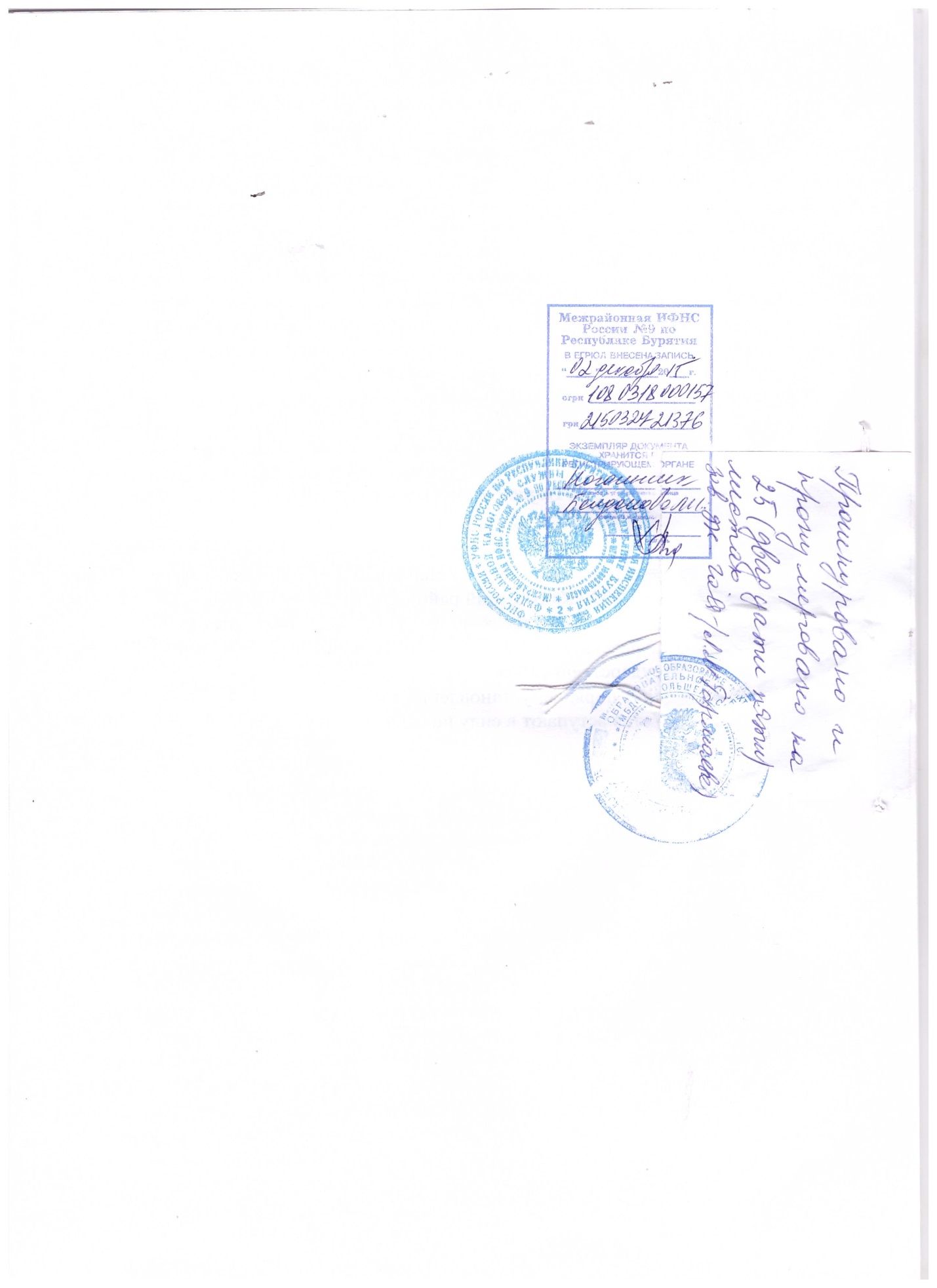 